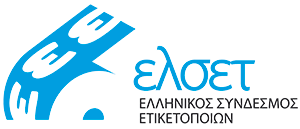 Πρόσκληση του ΕΛΣΕΤΑξιότιμες/οι κυρίες/κύριοι,στην συνεχή προσπάθειά του για αναζήτηση του καλύτερου, ο Ελληνικός Σύνδεσμος Ετικετοποιών διοργανώνει εκδήλωση στην οποία έχουν κληθεί οι Έλληνες προμηθευτές πρώτων υλών του κλάδου – αντιπρόσωποι μεγάλων εταιριών του εξωτερικού για να καταθέσουν τις εμπειρίες από τις επαφές τους με μεγάλες εταιρίες άλλων χωρών, τις διεθνείς εκθέσεις, αλλά και τις προσωπικές προτάσεις τους.Η εκδήλωση παρουσιάζει ενδιαφέρον για όλους τους εμπλεκόμενους με τη συσκευασία (κυτιοποιία, πλαστικές και γυάλινες συσκευασίες, γραφίστες, τυπογράφους κ.λπ.). Στο δεύτερο μέρος της εκδήλωσης θα μιλήσει η κυρία Βαρβάρα Ασημακοπούλου (*)με θέμα: «Η νικηφόρα ομάδα - Από την ηγεσία μέσω εντολών στην ηγεσία μέσω ενθάρρυνσης και αυτο-λογοδοσίας».Η εκδήλωση θα γίνει την Παρασκευή 10 Νοεμβρίου στο ξενοδοχείο Domotel Xenia του Βόλου, ώρες 17:00 έως 21:00.Οι ενδιαφερόμενοι να παρευρεθούν πρέπει να αποστείλουν mail (info@elset.gr) μέχρι την Τρίτη 07-11-2017. Το κόστος συμμετοχής είναι €30.Παρακαλούμε να ενημερώσετε τα μέλη σας.Ευχαριστούμε.Το Δ.Σ. του ΕΛΣΕΤ (*)   Η κα Ασημακοπούλου είναι Σύμβουλος Ηγεσίας και Ανάπτυξης Ανθρώπινου Δυναμικού Professional Certified Coach (PCC)